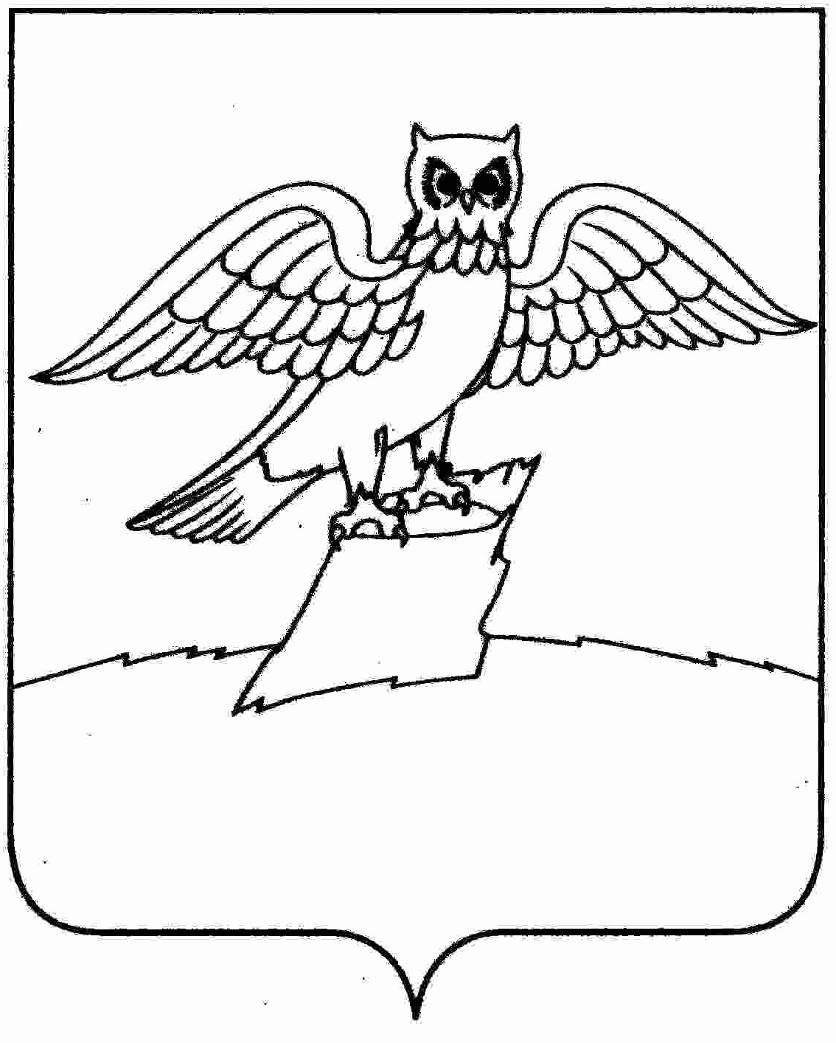 АДМИНИСТРАЦИЯ ГОРОДА КИРЖАЧКИРЖАЧСКОГО РАЙОНАП О С Т А Н О В Л Е Н И ЕГЛАВЫ  _________________                                                                                                                   № _______В соответствии с постановлением главы города Киржач от 27.10.2014 №794 «О порядке разработки, реализации и оценки эффективности муниципальных программ муниципального образования город Киржач», в целях актуализации муниципальной программы «Противодействие экстремизму и профилактика терроризма на территории  г. Киржач на 2016 -2018 годы»     П О С Т А Н О В Л Я Ю:	1. Название муниципальной программы «Противодействие экстремизму и профилактика терроризма на территории г. Киржач на 2016-2018 годы» постановления «Противодействие экстремизму и профилактика терроризма на территории г. Киржач на 2016-2018 годы» изложить в новой редакции: «Противодействие экстремизму и профилактика терроризма на территории г. Киржач на 2016-2021 годы».	2. Раздел «Перечень мероприятий по реализации муниципальной целевой программы «Противодействие экстремизму и профилактика терроризма на территории г. Киржач на 2016-2021 годы»  постановления  от 11.04.2016 №279 «Об утверждении муниципальной программы «Противодействие экстремизму и профилактика терроризма на территории г. Киржач на 2016-2021 годы» изложить в новой редакции:Перечень мероприятий по реализациимуниципальной целевой программы «Противодействие экстремизму и профилактика терроризма
на территории г. Киржач на 2016-2020 годы»   2. Контроль за исполнением настоящего постановления возложить на   заместителя главы администрации  по вопросам жизнеобеспечения.3. Настоящее постановление вступает в силу со дня подписания.Глава  администрации                                                     Н.В. Скороспелова О внесении изменений и дополнений в постановление главы г. Киржач от 11.04.2016 №279 «Об утверждении муниципальной программы   «Противодействие экстремизму и профилактика терроризма на территории  г. Киржач на 2016-2018 годы».                                                     № п/п            № п/пНаименование мероприятийНаименование мероприятийСрок исполненияВсего (тыс. руб.)Всего (тыс. руб.)Источники финансированияИсточники финансированияИсточники финансированияОтветственные исполнители            № п/п            № п/пНаименование мероприятийНаименование мероприятийСрок исполненияВсего (тыс. руб.)Всего (тыс. руб.)Местный бюджетМестный бюджетПрочие
ИсточникиОтветственные исполнители1. Организационные и пропагандистские мероприятия1. Организационные и пропагандистские мероприятия1. Организационные и пропагандистские мероприятия1. Организационные и пропагандистские мероприятия1. Организационные и пропагандистские мероприятия1. Организационные и пропагандистские мероприятия1. Организационные и пропагандистские мероприятия1. Организационные и пропагандистские мероприятия1. Организационные и пропагандистские мероприятия1. Организационные и пропагандистские мероприятия1. Организационные и пропагандистские мероприятия111Обобщить и распространить в опыт проведения просветительских информационных мероприятий в учреждениях культуры и спорта по формированию толерантности и преодолению ксенофобии. 201620172018 без финансирования-"--"- без финансирования-"--"----Зав. отделом по ГО и ЧС222Распространение среди читателей библиотек информационных материалов, содействующих повышению уровня  толерантного сознания людей201620172018  без финансирования-"--"-  без финансирования-"--"---- Директор МБУК «Городская библиотека»333Организация работы учреждений культуры и спорта по утверждению в сознании молодых людей идеи личной и коллективной обязанности уважать права человека и разнообразие в нашем обществе (как проявление культурных, этнических, религиозных, политических и иных различий между людьми), формированию нетерпимости к любым, проявлениям экстремизма.2016
2017201820192020Без финансирования-"--"--"-"-Без финансирования-"--"--"-"----Директор МБУК «Городская библиотека»МБУК«Дом народного творчества»МБУ СДЦ «Торпедо» 444Информирование населения по вопросам противодействия терроризму, предупреждению террористических актов, поведению в условиях возникновения ЧС.20162017
201820192020Без финансирования-"--"--"--"-Без финансирования-"--"--"--"----Зав. отделом по ГО и ЧС555Разработка мероприятий профилактических мер, направленных на предупреждение экстремистской деятельности, в том числе на выявление и последующее устранение причин и условий, способствующих осуществлению  экстремистской деятельности201620172018без финансирования-"--"-без финансирования-"--"----Зав. отделом по ГО и ЧС 666Проведение мероприятий с детьми с использованием видеоматериалов.20162017201820192020Без финансирования -"--"--"--"-Без финансирования -"--"--"--"----Зав. отделом по ГО и ЧС 7.7.7.Оценка уязвимости и разработка плана обеспечения транспортной безопасности объектов транспортной инфраструктурыТехнологическое присоединение к электросетям видеокамер уличного видеонаблюдения  2017201920202021  90,0100,00100,0100,0 90,0100,00100,0100,090,00100,00100,0100,090,00100,00100,0100,0--Зав. отделом транспорта и дорожного хозяйстваЗав. отделом по ГО и ЧС-"-Зав. отделом по ГО и ЧС 2. Проведение акций «Внимание - экстремизм!» «Терроризму нет!» и т.д. 2. Проведение акций «Внимание - экстремизм!» «Терроризму нет!» и т.д. 2. Проведение акций «Внимание - экстремизм!» «Терроризму нет!» и т.д. 2. Проведение акций «Внимание - экстремизм!» «Терроризму нет!» и т.д. 2. Проведение акций «Внимание - экстремизм!» «Терроризму нет!» и т.д. 2. Проведение акций «Внимание - экстремизм!» «Терроризму нет!» и т.д. 2. Проведение акций «Внимание - экстремизм!» «Терроризму нет!» и т.д. 2. Проведение акций «Внимание - экстремизм!» «Терроризму нет!» и т.д. 2. Проведение акций «Внимание - экстремизм!» «Терроризму нет!» и т.д. 2. Проведение акций «Внимание - экстремизм!» «Терроризму нет!» и т.д. 2. Проведение акций «Внимание - экстремизм!» «Терроризму нет!» и т.д.1.Изготовление печатных памяток по тематике противодействия   экстремизму и терроризмуИзготовление печатных памяток по тематике противодействия   экстремизму и терроризмуИзготовление печатных памяток по тематике противодействия   экстремизму и терроризму2016201720182020Без финансирования-"--"-----Зав. отделом по ГО и ЧС 2.Провести акцию на тему: 1.«Терроризму нет!» (выставка детских рисунков);Провести акцию на тему: 1.«Терроризму нет!» (выставка детских рисунков);Провести акцию на тему: 1.«Терроризму нет!» (выставка детских рисунков);201620172018201920202021 Без финансирования-"--"--"--"-----Зав. отделом по ГО и ЧСДиректор МБУК «Городская библиотека» 